vhs-Lernportal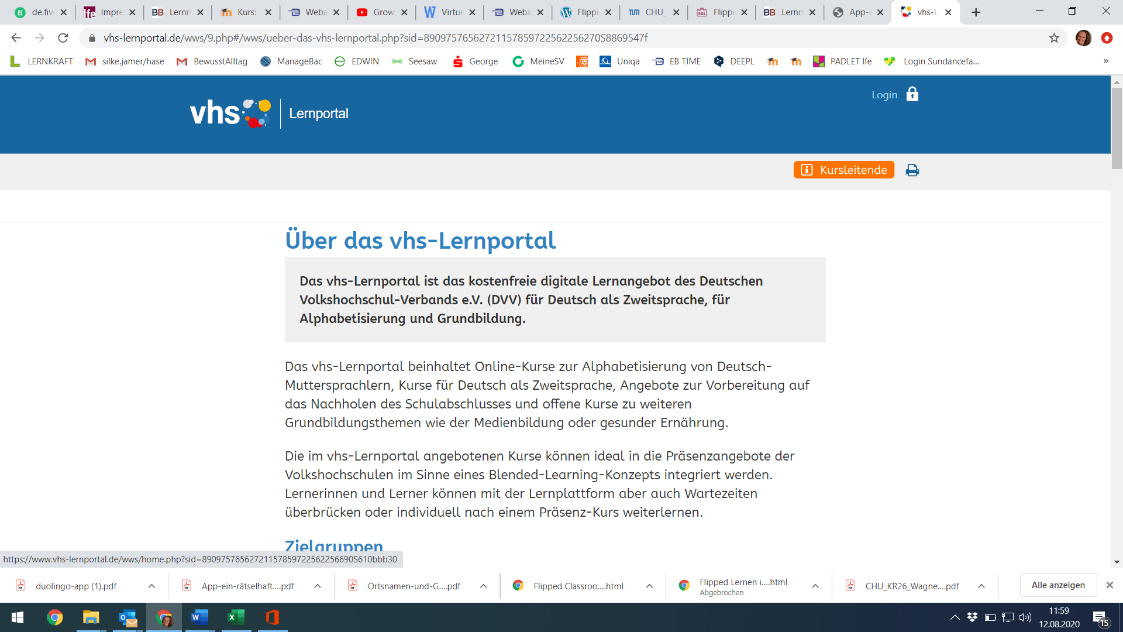 Informationen zum ToolInformationen zum ToolKategorie:	Lernsoftware	Lernportal 	App	SonstigeLernfeld:SpracheZielgruppe:Erwachsene, die Deutsch als Zweitsprache auf den Niveaustufen A1, A2, B1 oder B2 lernen möchten.Link:https://www.vhs-lernportal.de/wws/9.php#/wws/home.phpAnbieter*in:Deutscher Volkshochschul-Verband e.V. (DVV) Kurzbeschreibung: Das VHS-Lernportal ist ein kostenfreies digitales Lernangebot für Deutsch als Zweitsprache, Alphabetisierung und Grundbildung.Zugang und Nutzungshinweise:Kursleiter*innen können sich kostenfrei registrieren, eigene Kurse anlegen und ihre Lernenden online begleiten.Lernende müssen sich registrieren, um die Kurse nutzen zu können.